Physics speed/distance practice questionsA girl cycles for 3hrs at a speed of 40 km/h. What distance did she travel?A train travels at a speed of 30mph and travel a distance of 240 miles. How long did it take the train to complete it’s journey?A car travels a distance of 540km in 6 hours. What speed did it travel at in m/s?Bob is a runner. He runs the 100m sprint in 10.6s. What speed did he travel at? (in m/s)A cyclist travels 20km in 4hrs. What speed did the cyclist cycle at? The distance between two cities is 144km, it takes me 3hours to travel between these cities. What speed did I travel at?A mouse runs a distance of 2metres in 15 seconds. What is it’s speed in cm/s?Jim travelled at a speed of 18km/h for 2 hours. What was the distance covered?A beetle travels at a speed of 9cm/s., it travels a distance of 108cm before it is caught in a jar. How long did the beetle run for in m/s?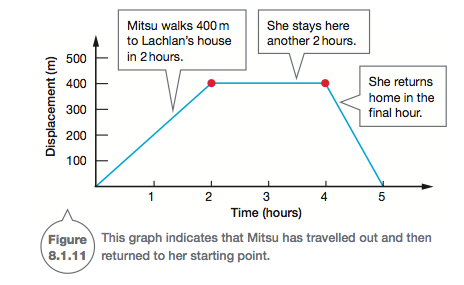 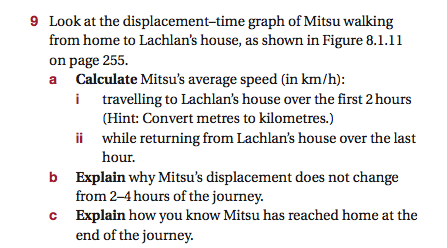 